Diverse regelgevingen bepalen dat er een aantal bedragen binnen de subsidiëring en toekenningen geïndexeerd worden op basis van de spilindex of op basis van de gezondheidsindex. Opgelet, niet alle bedragen worden onmiddellijk geïndexeerd. De meeste bijdragen worden vanaf 1 januari 2022 geïndexeerd. Bovendien worden, omwille van besparingsmaatregelen, niet alle bedragen geïndexeerd zoals initieel in de regelgeving is voorzien.In onderstaande tabel vindt u een overzicht van de bedragen en het moment van de indexering, met de eventuele link naar de VAPH website (www.vaph.be).Tabel met overzicht van de bedragen op basis van de spilindexJames Van CasterenAdministrateur-generaal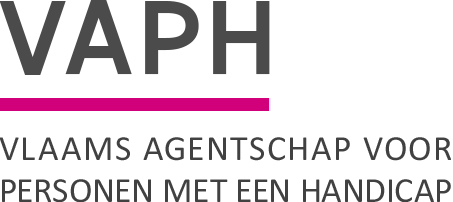 ZenithgebouwKoning Albert II-laan 37
1030 BRUSSELwww.vaph.beINFONOTAZenithgebouwKoning Albert II-laan 37
1030 BRUSSELwww.vaph.beAan: vergunde zorgaanbieders (VZA)ZenithgebouwKoning Albert II-laan 37
1030 BRUSSELwww.vaph.be28/09/2021ZenithgebouwKoning Albert II-laan 37
1030 BRUSSELwww.vaph.beINF/21/86ContactpersoonE-mailclientregistratie@vaph.beafrekeningen@vaph.beTelefoonBijlagenGeïndexeerde bedragen september 2021Geïndexeerde bedragen september 2021Zakgeld jongeren / inkomsten jongeren voor geplaatstenZakgeld jongeren/Loongrens voor zakgeldGroeipakket (wordt  ieder jaar vanaf september geïndexeerd)Website groeipakketDeze is gewijzigd, men dient op de link te klikken indien het gaat over kinderen geboren vóór 2019.Barema’s geldig vanaf 1 oktober 2021https://www.vaph.be/documenten/baremas-vanaf-1-september-2021